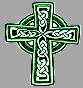 St Patrick of the IslandSt Patrick of the IslandParish BulletinParish BulletinWeek of September 17, 2017 – 24th sunday of ordinary timeWeek of September 17, 2017 – 24th sunday of ordinary timeWeek of September 17, 2017 – 24th sunday of ordinary timemassessaturday september 16, 2017 5 pm	Roger Quenneville Sr. from 	Familysunday september 17, 20179 am	Vic Lalonde from Don & Lucy 	Mount Pleasant11am 	Mary Gallant from Familywednesday september 20, 20174:30pm Priest’s Intentionfriday september 22, 2017 9 am	Priest’s Intention saturday september 23, 2017 5 pm	Henriel Mercier from Gaetannesunday september 24, 20179 am	Doris Williston from Richard 	McBrien & Family11am 	Johnny Legace & Gerald 	Levesque from Linda & Familythis week’s eucharistic ministers5pm:	Grace & Chris9am: 	Anne & Angie11am:	Ric & Erinthe sanctuary lamp burns for:This week:  Bob & Anne – AnniversaryNext week: Mrs Martin’s Sunday School 		Classmassessaturday september 16, 2017 5 pm	Roger Quenneville Sr. from 	Familysunday september 17, 20179 am	Vic Lalonde from Don & Lucy 	Mount Pleasant11am 	Mary Gallant from Familywednesday september 20, 20174:30pm Priest’s Intentionfriday september 22, 2017 9 am	Priest’s Intention saturday september 23, 2017 5 pm	Henriel Mercier from Gaetannesunday september 24, 20179 am	Doris Williston from Richard 	McBrien & Family11am 	Johnny Legace & Gerald 	Levesque from Linda & Familythis week’s eucharistic ministers5pm:	Grace & Chris9am: 	Anne & Angie11am:	Ric & Erinthe sanctuary lamp burns for:This week:  Bob & Anne – AnniversaryNext week: Mrs Martin’s Sunday School 		ClasscollectionThe collection for September 10th was $1353.  Thank you for your generosity.wardens meetingThe Wardens will have their next meeting on Wednesday September 20th at 7pm.collection for needs of the church in canadaOn September 24th, there will be a collection for the Needs of the Church in Canada.  There will be a basket at the front of the church for your donations.  Your generosity is appreciated.prayer requestsMargaret Rondeau, Mary Albertson, Helen Bulger, Lionel Cozier, Dolores Sandy, Mary Martin, Gerri, Willy Moore, Marie Hulse, Andria MacDonald (liver transplant), Jean Clifford, Gabrielle McWilliams, Karen Descoeurs, Mary & Marian Lapchak, Caiti Dore, Helen Lariccia, Ben, Eva Bideau, Catherine Shea, Lucie Cardinal, Rod Desmarais, Frank McCluskie, John Battaglia, Linda Panaro, Boleslaw Zugda, Betty & Gerry & Mary Guy, Ann Desmarais, Thomas Gillette, Elaine Kerr, Woody Leclerc, Whyatt Laflamme, Don Harthorn, Brian Lang chapelOur Chapel is in need of adorers:There are available hours, for info please contact Audrey at 514-453-5409.annual picnicThank you to all those who helped and attended our Annual Picnic – it was a day of fun in the sun!  Anita and Mary could not have done it without the help and support of everyone!  Thank you!financial planning workshopThe Good, the Bad and the Financial Advisor: A dynamic workshop on how to evaluate financial advisors.  How to differentiate a salesman from an advisor; and how to avoid the pitfalls in the financial industry.  Join us Thursday September 28 at 7pm in the church hall meeting room St. Mark.  Hosted by Jason Collum.coming eventsHere are some coming events:Sept 28 – Financial Planning WorkshopOct 29 – 125th Celebration Concert hosted by Anglophone parishes – 2pm, Ste Cecile’s, ValleyfieldNov 4 and Nov 11 – 2017 Showcaseadvertising in the bulletinThe advertising on the back page helps to keeps our bulletin cost-free.  If you or someone you know would like to advertise, please contact the office.faith educationClasses for Pre-K and K will begin next Sunday September 24th at 9am.  Classes for everyone else will begin October 15th.pew plaquesWe have recently received requests for pew plaques.  We will be placing an order with the supplier soon.  If you would like a plaque please see Anita Clement or Mary Martin or contact the office.  These plaques are to honor or remember a loved one and are not intended to provide exclusivity to a particular pew.thoughts for this weekThis Sunday's Gospel reading directly follows last week's Gospel in which Jesus taught the disciples how to handle disputes and conflict within the Christian community. In this Sunday's reading Peter asks Jesus how many times one ought to extend forgiveness to another. Peter proposes a reasonable number of times, perhaps seven. Jesus replies by extending Peter's proposal by an enormous amount; not just seven times should one forgive, but 77 times. The parable of the unforgiving servant is Jesus' elaboration of his initial reply to Peter. Through the parable we come to understand the depths of God's mercy toward us and the results of our acceptance of God's forgiveness.faith educationClasses for Pre-K and K will begin next Sunday September 24th at 9am.  Classes for everyone else will begin October 15th.pew plaquesWe have recently received requests for pew plaques.  We will be placing an order with the supplier soon.  If you would like a plaque please see Anita Clement or Mary Martin or contact the office.  These plaques are to honor or remember a loved one and are not intended to provide exclusivity to a particular pew.thoughts for this weekThis Sunday's Gospel reading directly follows last week's Gospel in which Jesus taught the disciples how to handle disputes and conflict within the Christian community. In this Sunday's reading Peter asks Jesus how many times one ought to extend forgiveness to another. Peter proposes a reasonable number of times, perhaps seven. Jesus replies by extending Peter's proposal by an enormous amount; not just seven times should one forgive, but 77 times. The parable of the unforgiving servant is Jesus' elaboration of his initial reply to Peter. Through the parable we come to understand the depths of God's mercy toward us and the results of our acceptance of God's forgiveness.